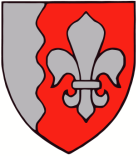 JÕELÄHTME VALLAVALITSUS	Vladimir Arhipov						Teie: 15.03.2019 nr 7-1.2/1417	Maardu Linnavalitsus 					Meie: 30.04.2019 7-2/894-1linnavalitsus@maardu.ee 	 		Avalikul väljapanekul olevast Maardu linna üldplaneeringu ja keskkonnamõju strateegilise hindamise aruande eelnõust  Teavitasite Jõelähtme Vallavalitsust Maardu linna üldplaneeringu eelnõu ja üldplaneeringu keskkonnamõju strateegilise hindamise (KSH) aruande eelnõu avalikust väljapanekust. Planeeritavaks alaks on Maardu linna haldusterritoorium. Planeeringuga lahendatakse planeerimisseaduse § 75 toodud ülesanded linna ruumilistest vajadustest lähtuvalt.  Maardu linna ruumilise arengu vajadused lähtuvad väljakujunenud üldstruktuuri – üksteisest funktsionaalselt eristuvate ja eriilmeliste asumite – säilitamise ning asumite jätkusuutliku edasiarendamise põhimõttest.  Olles tutvunud Maardu linna üldplaneeringu eelnõu ja KSH eelnõu materjalidega märgime, et planeeringus kajastatud trammitee on planeeritud osaliselt Jõelähtme valla territooriumile. Jõelähtme valla üldplaneeringu koostamisel ja keskkonnamõjude strateegilisel hindamisel ei ole arvestatud nimetatud trammitee kavandamisega ning selle kavandamise võimalikkus ja sobivus Jõelähtme valla territooriumile nõuab täiendavat analüüsimist. Esmase analüüsi tulemusena oleme seisukohal, et planeeritava trammitee alternatiiv B ei ole Jõelähtme valla seisukohalt realiseeritav ega sobiv.Lugupidamisega(allkirjastatud digitaalselt)Andrus UmbojavallavanemJekaterina Jelizaveta Sibul Jekaterina.sibul@joelahtme.ee 6054851